	.	@GoreteFonseca           www.quadroegiz.com                                                     Agenda Semanal                                                     Agenda Semanal                                                     Agenda Semanal                                                     Agenda Semanal1.º ano de escolaridade(de 25.05.2020 a 29.05.2020)DisciplinasPortuguêsMatemáticaEstudo do MeioEstudo do MeioEstudo do MeioObjetivos- Identificar os casos de leitura ça/ço/çu - Escrita de frases/palavras- Saber ler para retirar informação dos textos - Leitura de números até 40 - Situações problemáticas- Cálculo mental- Estado do tempo- Realizar experiência com água - Estado do tempo- Realizar experiência com água - Estado do tempo- Realizar experiência com água 2.ª Feira3.ª Feira4.ª Feira5.ª Feira6.ª FeiraPortuguês Matemática Matemática PortuguêsPortuguês (visualização do vídeo caso de leitura ça /ço /çu /ção /ções)vídeo ça /ço /çu.Fazer a p.119 do manual .Fazer a p.49 do livro de fichas.Praticar o cálculo mental no link:Jogo de matemática - subtração e adição.Fazer as pp.50 e 51 do livro de fichas.Fazer a p.42 do livro de fichas.Escrever no caderno frases com as palavras: cereja; cinema; pescoço; baloiço; caroço; carroça; laço; taça..Aceder ao link e jogar o jogoJogo - quando escrever ça/ce/ci/ço/çuMatemáticaPortuguêsPortuguêsMatemáticaEstudo do Meio.Fazer a ficha 1 em anexo (http://www.quadroegiz.com/disciplinas/mat/1ano/f59.pdf).Fazer a p.41 do livro de fichas.Fazer as pp. 120 e 121 do manual.Fazer a ficha 2 em anexo (http://www.quadroegiz.com/disciplinas/mat/1ano/f60.pdf).Podem fazer o jogo de cálculo mentalCalcular adições e subtrações		.Fazer a p.94 do manualEstudo do MeioExpressões ArtísticasTrabalho de ProjetoEstudo do MeioExp. Ed. Físico-Motora.Fazer a p. 91 do manual.Fazer a observação, diálogo e diferenças das pp. 92 e93 do manual.Decorar um rolo de papel higiénicoExemplo: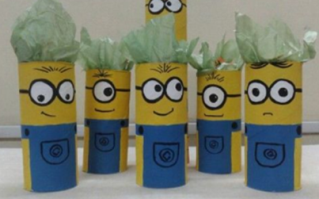 .Colocar o rolo de papel higiénico decorado na vertical, em cima de um prato e encher de terra.Cortar a batata grelada e semear na terra.(experimental).Fazer a experiência com a água da p.98 do manual.Fazer a proposta do #EstudoEmCasa (emissão na televisão Horário – 9h40m às 10h10m)Vídeochamadas:Grupo A (__h - __h)Grupo B (__h - __h)  Grupo C (__h - __h)Grupo D (__h - __h)Grupo E  (__h - __h)Das 14.30h às 17.30h Apoio direto através do email Das 14.30h às 17.30h Apoio direto através do email Vídeochamadas:Grupo A (__h - __h)Grupo B (__h - __h)  Grupo C (__h - __h)Grupo D (__h - __h)Grupo E  (__h - __h)Das 14.30h às 17.30h Apoio direto através do email Outras sugestões:* Quem quiser pode consultar os recursos multimédia na plataforma auladigital.leya.com. Basta inscrever o seu educando para ter acesso aos manuais e recursos digitais gratuitos.  Outras sugestões:* Quem quiser pode consultar os recursos multimédia na plataforma auladigital.leya.com. Basta inscrever o seu educando para ter acesso aos manuais e recursos digitais gratuitos.  Outras sugestões:* Quem quiser pode consultar os recursos multimédia na plataforma auladigital.leya.com. Basta inscrever o seu educando para ter acesso aos manuais e recursos digitais gratuitos.  Outras sugestões:* Quem quiser pode consultar os recursos multimédia na plataforma auladigital.leya.com. Basta inscrever o seu educando para ter acesso aos manuais e recursos digitais gratuitos.  Outras sugestões:* Quem quiser pode consultar os recursos multimédia na plataforma auladigital.leya.com. Basta inscrever o seu educando para ter acesso aos manuais e recursos digitais gratuitos.  Fazer o jogo cálculo mental de matemática https://www.supertmatik.net/app/cartas/Fazer o jogo cálculo mental de matemática https://www.supertmatik.net/app/cartas/Fazer o jogo cálculo mental de matemática https://www.supertmatik.net/app/cartas/Fazer o jogo cálculo mental de matemática https://www.supertmatik.net/app/cartas/Fazer o jogo cálculo mental de matemática https://www.supertmatik.net/app/cartas/